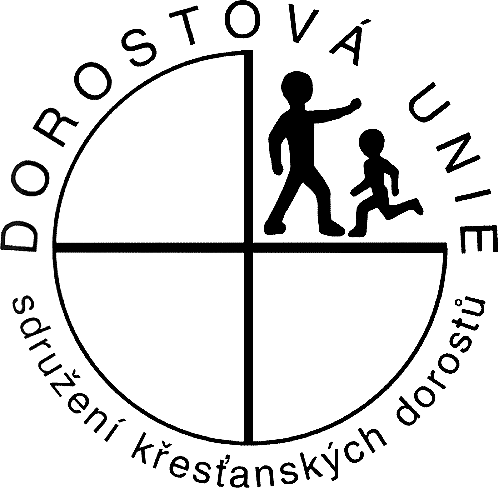 *vybranou variantu prosím zakroužkujte